Lyjbv cÖ‡KŠkj I cÖhyw³ wek¦ew`¨vjq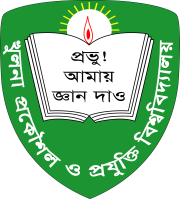 Lyjbv-9203, evsjv‡`k¯œvZK/¯œvZ‡KvËi cÖ‡R±/w_wmm Gi M‡elYv Li‡Pi wej	(A_© eQit............................)1. wk¶v_©xi bvgt .........................................................................................‡cÖvMÖvg ...................................2. †ivj b¤^it ........................................el©/‡mkb .....................................Uvg©/‡mwgóvi.................................3. wefvMt ...........................................................njt...............................................................................4. M‡elYvi wk‡ivbvgt ...............................................................................................................................5. Awdm Av‡`k/CASRmfv bst .........................................................ZvwiL................................................6. M‡elYv LiP eve` A_© eiv‡Ïi cwigvbt .....................................................................................................7. G hver D‡ËvwjZ A‡_©i cwigvbt ..............................................................................................................8. wej `vwL‡ji weeiY(fvDPvi/WKz‡g›Um mshy³ Ki‡Z n‡e)		t1. KuvPvgvj					t2. hš¿cvwZ					t3.†jevi Ges Ab¨vb¨				t4. AvšÍ©RvwZK Kbdv‡iÝ(evsjv‡`‡k AbywôZ)		t		‡iwR‡÷ªkb wd				thvZvqvZ (evm/‡Uª‡bi cªK…Z LiP)		t				5. w_wmm wcÖw›Us Ges evBwÛs			t6. wewea	(Li‡Pi aib D‡j¬Lc~e©K)			t‡gvU	t9. ¯œvZK wk¶v_©x/mycvfvBRvi (¯œvZ‡KvËi)-Gi e¨vsK wnmve b¤^it ......................................................................., RbZv e¨vsK wjt Kz‡qU K‡c©v‡iU kvLv, Lyjbv|10. ¯œvZ‡KvËi wk¶v_©xi eZ©gvb wVKvbv,†gveBj b¤^i Ges B‡gBjt ....................................................................................................................................................................................................................................wk¶v_©xi¯^v¶i I ZvwiL			mycvifvBRvi Gi bvg, ¯^v¶i I ZvwiL	    wefvMxq cÖav‡bi ¯^v¶i I mxj					cwiPvjK (M‡elYv I m¤úªmviY)			fvBm-P¨v‡Ýji**¯œvZK wk¶v_©x‡`i we‡ji A_© wbR GKvD‡›U Rgv n‡e| ¯œvZ‡KvËi wk¶v_©x‡`i we‡ji A_© mswk¬ó mycvifvBRvi Gi GKvD‡›U Rgv n‡e| GB wel‡q†h †Kvb Z_¨ wek¦we`¨vj‡qi I‡qemvBU A_ev cwiPvjK (M‡elYv I m¤úªmviY) Gi Awdm n‡Z cvIqv hv‡e| 